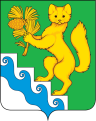 АДМИНИСТРАЦИЯ БОГУЧАНСКОГО РАЙОНАП О С Т А Н О В Л Е Н И Е12.05.2021                            с. Богучаны                              №  312- пОб утверждении Устава Муниципального казённого общеобразовательного учреждения Богучанской школы № 1 имени Клавдии Ильиничны Безруких в новой редакции.В целях приведения правовых актов администрации Богучанского района в соответствие с действующим законодательством, в соответствии с Федеральным законом от 29.12.2012 №273-ФЗ "Об образовании в Российской Федерации", постановлением администрации Богучанского района от 31.12.2010 №1837-п «Об утверждении Положения о создании, реорганизации, изменения типа и ликвидации районных муниципальных учреждений, а также утверждении уставов районных муниципальных учреждений и внесения в них изменений», на основании ст. ст.7, 40, 43, 47 Устава Богучанского района Красноярского края, ПОСТАНОВЛЯЮ: Утвердить Устав Муниципального казённого общеобразовательного учреждения Богучанской школы № 1 имени Клавдии Ильиничны Безруких в новой редакции   согласно приложению1.Директору  Муниципального казённого общеобразовательного учреждения Богучанской школы № 1 имени Клавдии Ильиничны Безруких выступить заявителем для государственной регистрации изменений, внесенных в учредительный документ юридического лица, в регистрирующий орган в установленный законом срок.Признать утратившим силу постановление администрации Богучанского района от 12.12.2016 №913-п «Об утверждении Устава Муниципального казённого общеобразовательного учреждения Богучанской школы № 1 имени Клавдии Ильиничны Безруких»Контроль за исполнением настоящего постановления возложить на заместителя  Главы Богучанского района  по социальным вопросам                 И.М. Брюханова. Настоящее постановление вступает в силу со дня, следующего за днем  официального опубликования в Официальном вестнике Богучанского района.Исполняющий обязанностиГлавы  Богучанского района		                                      С.И.НохринУтвержден:                                      постановлением администрации Богучанского района Красноярского края от «_12_»_05_  2021    №_312-п  УСТАВМуниципального казённого общеобразовательного учреждения Богучанской школы № 1имени Клавдии Ильиничны Безрукихс. БогучаныОглавление1.ОБЩИЕ ПОЛОЖЕНИЯ	32. ЦЕЛИ, ВИДЫ ДЕЯТЕЛЬНОСТИ	63. ОРГАНИЗАЦИЯ ОБРАЗОВАТЕЛЬНОГО ПРОЦЕССА 	74. ФИНАНСЫ И ИМУЩЕСТВО ШКОЛЫ	125. УПРАВЛЕНИЕ ШКОЛОЙ	156. УЧАСТНИКИ ОБРАЗОВАТЕЛЬНОГО ПРОЦЕССА	217. ОБЕСПЕЧЕНИИ ПУБЛИЧНОСТИ И КОНТРОЛЯ	328. РЕОРГАНИЩЗАЦИЯ И ЛИКВИДАЦИЯ ШКОЛЫ	389. ЛОКАЛЬНЫЕ АКТЫ, РЕГЛАМЕНТИРУЮЩИЕ ДЕЯТЕЛЬНОСТЬ ШКОЛЫ	3310. ЗАКЛЮЧИТЕЛЬНЫЕ ПОЛОЖЕНИЯ	351. ОБЩИЕ ПОЛОЖЕНИЯ1.1. Муниципальное казённое общеобразовательное учреждение Богучанская школа № 1 имени Клавдии Ильиничны Безруких образовано в соответствии со статьей 17 Федерального закона от 06.10.2003 № 131-ФЗ «Об общих принципах организации местного самоуправления в Российской Федерации», с целью оказания муниципальных услуг, выполнения работ и (или) исполнения муниципальных функций в целях обеспечения реализации предусмотренных законодательством Российской Федерации полномочий органов местного самоуправления в сфере образования.1.2. Школа является некоммерческой организацией, созданной в соответствии с Гражданским кодексом Российской Федерации, Федеральным законом от 12.01.1996 № 7-ФЗ «О некоммерческих организациях», Федеральным законом от 29.12.2012 № 273 – ФЗ «Об образовании в Российской Федерации», и  не  преследует  извлечение прибыли в  качестве  основной цели своей деятельности, не распределяет полученную прибыль между участниками  (учредителями), а направляет ее на уставные цели.1.3. Настоящий Устав Муниципального казённого общеобразовательного учреждения Богучанской школы № 1 имени Клавдии Ильиничны Безруких (далее по тексту - Школа) является основным локальным актом в системе правового регулирования на уровне Школы. Все локальные акты, принимаемые на данном уровне, не могут противоречить настоящему Уставу.1.4. Официальное полное наименование Школы на русском языке: Муниципальное казённое общеобразовательное учреждение Богучанская школа № 1 имени Клавдии Ильиничны Безруких.1.5. Официальное сокращённое наименование Школы на русском языке: МКОУ Богучанская школа № 1 им. К.И. Безруких.1.6. Учреждение создано в организационно-правовой форме - муниципальное. Тип Учреждения – казённое общеобразовательное.1.7. Местонахождения Школы: 663431,  Россия, Красноярский край, Богучанский район,  с.Богучаны, ул. Октябрьская, 63.1.8. Школа самостоятельна в формировании своей структуры, если иное не установлено федеральными законами. 1.9. Структурным подразделением Школы является Центр образования цифрового и гуманитарного профилей «Точка роста», который функционирует на основании Положения деятельности Центра и других локально-нормативных актов.1.10. Учредителем и собственником имущества Школы является Муниципальное образование Богучанский район.Полномочия Учредителя от имени Муниципального образования Богучанский район осуществляет администрация Богучанского района.Полномочия собственника от имени Муниципального образования Богучанский район осуществляет управление муниципальной собственностью Богучанского района.1.11. Школа в своей деятельности руководствуется федеральными законами, указами и распоряжениями Президента Российской Федерации, постановлениями и распоряжениями Правительства Российской Федерации, Федеральным законом от 29.12.2012 N 273-ФЗ "Об образовании в Российской Федерации", нормативными правовыми актами Красноярского края, муниципальными правовыми актами администрации Богучанского района, решениями Учредителя, настоящим Уставом и другими  документами, реализующими деятельность общеобразовательных учреждений.1.12. Деятельность Школы основывается на принципах демократии, гуманизма, общедоступности, приоритета общечеловеческих ценностей, жизни и здоровья человека, гражданственности, свободного развития личности, автономности и светского характера образования.В своей деятельности Школа подведомственна и подконтрольна уполномоченному органу в сфере образования на территории Богучанского района - управлению образования администрации Богучанского района Красноярского края (далее по тексту – Управление образования), осуществляющего бюджетные полномочия главного распорядителя бюджетных средств.Школа создает условия для реализации гражданами Российской Федерации гарантированного государством права на получение общедоступного и бесплатного общего (начального общего, основного общего и среднего общего) образования, если образование данного уровня гражданин получает впервые, с момента выдачи ей лицензии. 1.15. В соответствии с государственными образовательными стандартами в порядке, предусмотренном законами и иными нормативными правовыми актами Российской Федерации, законами и иными нормативными правовыми актами субъектов Российской Федерации, Школа обеспечивает получение обучающимися начальных знаний об обороне государства, о воинской обязанности граждан и приобретение обучающимися навыков в области гражданской обороны. Права Школы на выдачу своим выпускникам документа государственного образца о соответствующем уровне образования возникают с момента ее государственной аккредитации. Право на ведение образовательной деятельности и льготы, установленные законодательством Российской Федерации, возникают у Школы с момента выдачи ей лицензии (разрешения). Школа проходит государственную аккредитацию и лицензирование в установленном законом порядке. Лицензия на осуществление образовательной деятельности действует бессрочно. Школа несет в установленном законодательством Российской Федерации порядке ответственность:- за невыполнение функций, отнесенных к ее компетенции;- реализацию не в полном объеме образовательных программ в соответствии с учебным планом и графиком учебного процесса; качество образования своих выпускников;- жизнь и здоровье обучающихся, воспитанников и работников образовательного учреждения во время образовательного процесса;- нарушение прав и свобод обучающихся, воспитанников и работников образовательного учреждения;- иные действия, предусмотренные законодательством Российской Федерации.Школа создает необходимые условия для организации питания и медицинского обслуживания в целях охраны и укрепления здоровья обучающихся и работников Школы.Питание обучающихся в Школе производится в специально оборудованном помещении. Для питания обучающихся в расписании занятий в Школе предусматриваются  перерывы достаточной продолжительности.Медицинское обслуживание обучающихся Школы обеспечивают органы здравоохранения. С этой целью Школа предоставляет помещение с соответствующими условиями для работы медицинских работников. Школа является юридическим лицом, имеет в оперативном управлении обособленное имущество, может от своего имени приобретать и осуществлять имущественные и неимущественные права, нести обязанности, быть истцом и ответчиком в суде, имеет самостоятельную смету или самостоятельный баланс, печать установленного образца, штамп и бланки со своим наименованием, отвечает по своим обязательствам находящимися в его распоряжении денежными средствами и имуществом, принадлежащим Школе на праве собственности. Школа не имеет филиалов и представительств. В Школе не допускаются создание и деятельность организационных структур политических партий, общественно-политических и религиозных движений и организаций.  В Школе образование носит светский характер. По инициативе детей в Школе могут создаваться детские общественные объединения.Школа в соответствии с законодательством Российской Федерации  вправе участвовать в создании образовательных объединений в форме ассоциаций и союзов, которые создаются в целях развития и совершенствования образования и действуют в соответствии со своими Уставами.В целях организации отдыха, оздоровления и занятости детей и подростков в муниципальном образовании Богучанский район,  в летний  период времени  при Школе может открываться  лагерь дневного пребывания детей и подростков. Школа, обязана ознакомить поступающего и (или) его родителей (законных представителей) с настоящим уставом, с лицензией на осуществление образовательной деятельности, со свидетельством о государственной аккредитации, с образовательными программами и другими документами, регламентирующими организацию и осуществление образовательной деятельности, права и обязанности обучающихся.ЦЕЛИ, ВИДЫ ДЕЯТЕЛЬНОСТИ ШКОЛЫОсновными целями деятельности Школы являются:создание условий, гарантирующих реализацию гражданам Российской Федерации право на получение общедоступного и бесплатного общего образования;формирование общей культуры личности обучающихся на основе усвоения обязательного минимума содержания общеобразовательных программ;создание благоприятных условий для разностороннего развития личности, в том числе возможности удовлетворения потребности в самообразовании и получении дополнительного образования;адаптация обучающихся к жизни в обществе;создание основы для осознанного выбора и последующего освоения профессиональных образовательных программ;воспитание гражданственности, трудолюбия, уважения к правам и свободам человека, любви к окружающей природе, Родине, семье;осуществление обучения и воспитания в интересах личности, общества, государства;охрана здоровья и социальной защиты обучающихся и работников образовательного учреждения.Основными видами деятельности Школы являются:- реализация основных общеобразовательных программ начального общего образования;- реализация основных общеобразовательных программ основного общего образования;- реализация основных общеобразовательных программ среднего общего образования;- реализация дополнительных общеобразовательных общеразвивающих программ;- реализация адаптированных основных образовательных программ;- проведение государственной (итоговой) аттестации физических лиц, освоивших образовательные программы основного общего образования или среднего общего образования; - организация проведения олимпиад, конкурсов, мероприятий, направленных на выявление и развитие у обучающихся интеллектуальных и творческих способностей, способностей к занятиям физической культурой и спортом, интересе к научной (научно-исследовательской) деятельности, творческой деятельности, физкультурно-спортивной деятельности; - создание необходимых условий для охраны и укрепления здоровья, организация питания обучающихся и работников; - предоставление специальных условий обучения детей с ограниченными возможностями здоровья, детей-инвалидов.Школа осуществляет обучение и воспитание в интересах личности, общества, государства, обеспечивает охрану здоровья и создание благоприятных условий для разностороннего развития личности, в том числе возможности удовлетворения потребностей обучающегося в самообразовании и получении дополнительного образования.            2.3.	Учреждение вправе оказывать платные образовательные услуги по договорам об оказании платных образовательных услуг. Платные образовательные услуги не могут быть оказаны вместо образовательной деятельности, финансируемой из средств бюджета.ОРГАНИЗАЦИЯ ОБРАЗОВАТЕЛЬНОГО ПРОЦЕССАШкола осуществляет образовательную деятельность на основании и в соответствии с лицензиями на осуществление образовательной деятельности, полученными в порядке, установленном действующим законодательством.В случае осуществления Школой видов деятельности, которые в соответствии с действующим законодательством подлежат обязательному лицензированию или для осуществления которых необходимо получение специального разрешения, учреждение приобретает право осуществлять указанные виды деятельности только после получения соответствующей лицензии (разрешения) в порядке, установленном действующим законодательством. Воспитание и обучение в Школе осуществляется  на государственном языке  Российской Федерации. Изучение русского языка как государственного языка Российской Федерации в Учреждении, имеющем государственную аккредитацию, осуществляется в соответствии с федеральными государственными образовательными стандартами.Организация образовательного процесса в Школе осуществляется в соответствии с основными общеобразовательными программами и расписаниями занятий, разработанными в соответствии с федеральными государственными образовательными стандартами, санитарными правилами и нормативами, утвержденными Школой самостоятельно. С учетом потребностей и возможностей личности общеобразовательные программы в Школе осваиваются в различных формах: очной, очно-заочной или заочной форме.Допускается сочетание различных форм получения образования и форм обучения.При выборе родителями (законными представителями) несовершеннолетнего обучающегося формы обучения учитывается мнение ребенка.Обучение в форме семейного образования и самообразования вне организаций, осуществляющих образовательную деятельность, осуществляется с правом последующего прохождения промежуточной и государственной итоговой аттестации в организациях, осуществляющих образовательную деятельность. 		В	форме семейного образования могут осваиваться образовательные программы уровней начального общего, основного общего, среднего общего образования, в форме самообразования - среднего общего образования.При выборе родителями (законными представителями) несовершеннолетнего обучающегося формы обучения учитывается мнение ребенка.		Освоение общеобразовательных программ в формах семейного образования и самообразования осуществляется в соответствии с федеральным государственным образовательным стандартом общего образования.Лица, осваивающие основную образовательную программу в форме самообразования или семейного образования либо обучавшиеся по не имеющей государственной аккредитации образовательной программе, вправе пройти экстерном промежуточную и государственную итоговую аттестацию в организации, осуществляющей образовательную деятельность по соответствующей имеющей государственную аккредитацию образовательной программе. Указанные лица, не имеющие основного общего или среднего общего образования, вправе пройти экстерном промежуточную и государственную итоговую аттестацию в организации, осуществляющей образовательную деятельность по соответствующей имеющей государственную аккредитацию основной общеобразовательной программе, бесплатно. При прохождении аттестации экстерны пользуются академическими правами обучающихся по соответствующей образовательной программе.3.7. Обучение по индивидуальному учебному плану, в том числе ускоренное обучение, в пределах осваиваемых общеобразовательных программ осуществляется в порядке, установленном локальными нормативными актами Учреждения.При прохождении обучения в соответствии с индивидуальным учебным планом его продолжительность может быть изменена Школой с учетом особенностей и образовательных потребностей конкретного обучающегося.Школа организует образовательный процесс  для детей с ОВЗ (ограниченные возможности здоровья). Дети с ОВЗ (ограниченные возможности здоровья) принимаются на обучение по адаптированным основным общеобразовательным программам только с согласия родителей (законных представителей) и с учётом    рекомендаций  психолого- медико - педагогической комиссии (ПМПК) и индивидуальной  программой реабилитации и абилитации (ИПРА) (для детей-инвалидов). С учетом  особенностей психофизического развития и возможностей  обучающихся (детей с ОВЗ), образование обучающихся с ограниченными возможностями здоровья может быть организовано как совместно с другими обучающимися, так и в отдельных классах, а так же с согласия родителей (законных представителей) обучающихся  по медицинским и социально-педагогическим показаниям,  возможно индивидуальное обучение на дому.Общеобразовательные программы разрабатываются и утверждаются Школой самостоятельно. Школа разрабатывает указанные образовательные программы в соответствии с федеральными государственными образовательными стандартами и с учетом соответствующих примерных основных образовательных программ.Общеобразовательная программа включает в себя учебный план, календарный учебный график, рабочие программы учебных предметов, курсов, дисциплин (модулей), оценочные и методические материалы, а также иные компоненты, обеспечивающие воспитание и обучение учащихся.Школа	вправе применять электронное обучение, дистанционные образовательные технологии при реализации образовательных программ в порядке, установленном федеральным органом исполнительной власти, осуществляющим функции по выработке государственной политики и нормативно-правовому регулированию в сфере образования.Общеобразовательные программы реализуются Школой как самостоятельно, так и посредством сетевых форм реализации. Школа осуществляет образовательный процесс в соответствии с уровнями соответствующих общеобразовательных программ трех уровней общего образования:I уровень - начальное общее образование (нормативный срок освоения - 4 года);II уровень - основное общее образование (нормативный срок освоения - 5 лет);III уровень - среднее общее образование (нормативный срок освоения - 2 года).Начальное	общее образование, основное общее образование, среднее общее образование являются обязательными уровнями образования. Обучающиеся, не освоившие основной образовательной программы начального общего и (или) основного общего образования, не допускаются к обучению на следующих уровнях общего образования. Требование обязательности среднего общего образования применительно к конкретному обучающемуся сохраняет силу до достижения им возраста восемнадцати лет, если соответствующее образование не было получено обучающимся ранее. По согласию родителей (законных представителей), комиссии по делам несовершеннолетних и защите их прав и Управления образования обучающийся, достигший возраста пятнадцати лет, может оставить Школу до получения им основного общего образования. Комиссия по делам несовершеннолетних и защите их прав совместно с родителями (законными представителями) несовершеннолетнего, и администрацией Богучанского района в месячный срок принимает меры, обеспечивающие трудоустройство этого несовершеннолетнего и продолжение освоения им образовательной программы общего образования по иной форме обучения.Прием граждан в школу производится в соответствии с Порядком приема граждан на обучение по образовательным программам начального общего, основного общего и среднего общего образования, утверждённого приказом Министерства образования и науки Российской Федерации. 3.17. Школа должна обеспечивать прием всех граждан, которые имеют права на получение общего образования соответствующего уровня и проживающих на территории, закреплённой за Школой. В приеме в школу может быть отказано только по отсутствию свободных мест.Количество классов в Школе определяется в зависимости от числа поданных заявлений граждан и условий, созданных для осуществления образовательного процесса, с учетом санитарных норм и контрольных нормативов, указанных в лицензии.Количество обучающихся в классе определяется исходя из расчета соблюдения нормы площади на одного обучающегося, соблюдении требований к расстановке мебели в учебных кабинетах (Постановление Главного государственного санитарного врача РФ от 28.09.2020 N 28 "Об утверждении санитарных правил СП 2.4.3648-20 "Санитарно-эпидемиологические требования к организациям воспитания и обучения, отдыха и оздоровления детей и молодежи).Комплектование классов (групп) обучающихся с ограниченными возможностями здоровья проводится в соответствии с  пунктом 3.4.14  Правил (Постановление Главного государственного санитарного врача РФ от 28.09.2020 N 28 "Об утверждении санитарных правил СП 2.4.3648-20 "Санитарно-эпидемиологические требования к организациям воспитания и обучения, отдыха и оздоровления детей и молодежи) категории обучающихся.Школа	принимает локальные нормативные акты по основным вопросам организации и осуществления образовательной деятельности, в том числе регламентирующие правила приема обучающихся, режим занятий обучающихся, формы, периодичность и порядок текущего контроля успеваемости и промежуточной аттестации обучающихся, порядок и основания перевода, отчисления и восстановления обучающихся, порядок оформления, возникновения, приостановления и прекращения отношений между Школой и обучающимися и (или) родителями (законными представителями) несовершеннолетних обучающихся.Освоение образовательных программ основного общего, среднего общего образования завершается обязательной итоговой аттестацией выпускников. Итоговая аттестация выпускников образовательных учреждений осуществляется в соответствии с Федеральным законом от 29.12.2012 N 273-ФЗ "Об образовании в Российской Федерации". Объективный контроль качества подготовки выпускников по завершении каждого уровня образования обеспечивается в соответствии с государственными образовательными стандартами.Выпускникам Школы после прохождения ими итоговой аттестации выдается документ государственного образца о соответствующем уровне образования, заверенный печатью Школы. Дисциплина в Школе поддерживается на основе уважения человеческого достоинства обучающихся и педагогических работников. Применение методов физического и психического воздействия по отношению к обучающимся не допускается. ФИНАНСЫ И ИМУЩЕСТВО ШКОЛЫФинансирование деятельности Школы осуществляется по утвержденной в установленном порядке бюджетной смете. В бюджетной смете должны быть отражены все доходы Школы, получаемые как из бюджета и внебюджетных источников, так и от осуществления приносящей доход деятельности. Школа распоряжается финансовыми средствами в порядке и пределах установленных действующим законодательством и настоящим уставом.Взаимодействие Школы при осуществлении ей бюджетных полномочий получателя бюджетных средств с распорядителем бюджетных средств - управлением образования  администрации Богучанского района, в ведении которого она находится, осуществляется в соответствии с Бюджетным кодексом Российской Федерации.Источниками формирования имущества и финансовых ресурсов Школы являются:- имущество, переданное Школе его собственником или Учредителем;- средства, выделяемые целевым назначением из муниципального бюджета, согласно утверждённой Учредителем бюджетной смете или в соответствии с районными целевыми программами;- дары и пожертвования российских и иностранных юридических и физических лиц;- иные источники, не запрещённые законодательством Российской Федерации.Деятельность Школы финансируется Учредителем в соответствии с законодательством на основе федеральных нормативов и нормативов субъекта Российской Федерации в расчете на одного обучающегося, а также на иной основе. Нормативы финансирования устанавливаются в порядке, предусмотренном действующим законодательством. Финансовое обеспечение деятельности Школы осуществляется за счёт районного бюджета по утверждённой Учредителем бюджетной смете при казначейской системе исполнения бюджета.Привлечение Школой дополнительных средств не влечет за собой снижения нормативов и (или) абсолютных размеров финансирования.Школа открывает лицевые счета получателя средств в порядке, предусмотренном действующим законодательством. Финансовые и материальные средства Школы, закрепленные за ней Учредителем, используются Школой в соответствии с Уставом и изъятию не подлежат, если иное не предусмотрено законодательством Российской Федерации.По своим обязательствам Школа отвечает находящимися в ее распоряжении денежными средствами, при их недостаточности субсидиарную ответственность по обязательствам Школы несет собственник ее имущества.При недостаточности у Школы указанных средств ответственность по обязательствам Школы несет ответственность Учредитель в случаях и пределах, установленных гражданским законодательством. Школа не несет ответственности по обязательствам Учредителя и созданных им юридических лиц. Имущество Школы находится в муниципальной собственности Муниципального образования Богучанский район, отражается на самостоятельном балансе Школы и закреплено за ней на праве оперативного управления. В отношении этого имущества Школа осуществляет в пределах, установленных законом, в соответствии с целями своей деятельности и назначение имущества права владения, пользования и распоряжения.Школа владеет, пользуется и распоряжается закрепленным за ней имуществом на праве оперативного управления в соответствии с его назначением, своими уставными целями, законодательством  Российской Федерации. Земельный участок, необходимый для выполнения Школой своих уставных задач, предоставляется на праве постоянного (бессрочного) пользования.  Школа не в праве распоряжаться данным земельным участком. Школа вправе выступать в качестве арендатора и арендодателя имущества.Школа с согласия учредителя или самостоятельно, если Школа вправе распоряжаться соответствующим имуществом самостоятельно, на основании договора между Школой и медицинским учреждением имеет право предоставлять медицинскому учреждению в пользование движимое и недвижимое имущество для медицинского обслуживания обучающихся и работников Школы и прохождения ими медицинского обследования. Собственник имущества в отношении имущества, закреплённого за  Школой  вправе изъять излишнее неиспользуемое либо используемое не по назначению имущество и распорядится им по своему усмотрению.При осуществлении права оперативного управления имуществом Школа обязана:- эффективно использовать имущество;- обеспечивать сохранность и использование имущества строго по целевому назначению;- не допускать ухудшения технического состояния имущества, помимо его ухудшения, связанного с нормативным износом в процессе эксплуатации;- осуществлять капитальный и текущий ремонт имущества в пределах утверждённой бюджетной сметы.Школа строит свои отношения с государственными органами, органами местного самоуправления, предприятиями, учреждениями, организациями и гражданами во всех сферах на основе договоров, соглашений, контрактов.Школа  свободна в выборе форм и предмета договоров и обязательств, любых других условий взаимоотношений с предприятиями, учреждениями, организациями, которые не противоречат действующему законодательству, настоящему Уставу.Школа вправе привлекать в порядке, установленном законодательством Российской Федерации, дополнительные финансовые средства за счёт предоставления платных дополнительных образовательных и иных предусмотренных Уставом услуг, а также за счёт добровольных пожертвований и целевых взносов физических и (или) юридических лиц, в том числе иностранных граждан и (или) иностранных юридических лиц. Школа вправе вести в соответствии с законодательством Российской Федерации приносящую доход деятельность, предусмотренную Уставом.Школа имеет право получать и распоряжаться полученными грантами. Школа обеспечивает прозрачность процесса получения грантов и несет ответственность за нецелевое использование грантового финансирования.При ликвидации Школы финансовые средства и иные объекты собственности за вычетом платежей по покрытию своих обязательств направляются на цели развития образования.Заключение и оплата муниципальных контрактов, иных договоров, подлежащих исполнению за счет бюджетных средств, производится Школой от имени Муниципального образования Богучанский район в пределах доведенных ей лимитов бюджетных обязательств, если иное не установлено действующим законодательством, и с учетом принятых и неисполненных обязательств.Школа не вправе:- выступать учредителем (участником) юридических лиц;- получать и предоставлять кредиты (займы), приобретать ценные бумаги;- совершать сделки, возможным последствием которых является отчуждение или обременение имущества, закрепленного за ней собственником или приобретенного Школой за счет средств, выделенных ей собственником на приобретение такого имущества, если иное не установлено действующим законодательством.Школа самостоятельно выступает в суде в качестве ответчика по своим денежным обязательствам. Школа обеспечивает исполнение своих денежных обязательств, указанных в исполнительном документе, в пределах доведённых ей лимитов бюджетных обязательств.УПРАВЛЕНИЕ ШКОЛОЙ5.1. Управление Школой осуществляется в соответствии с законодательством Российской Федерации  на принципах демократичности, открытости, приоритета общечеловеческих  ценностей,  свободного   развития   личности, единоначалия и самоуправления5.2. К компетенции Учредителя относится:утверждение Устава, изменений и дополнений к нему;согласование Программы развития Школы;определение основных направлений деятельности Школы, утверждение годовой бюджетной сметы Школы и внесение в нее изменений;назначение и освобождение от должности директора Школы;принятие решения о прекращении деятельности Школы, назначение ликвидационной комиссии, утверждение ликвидационного баланса;осуществление иных функций и полномочий учредителя, установленных федеральными законами и нормативными правовыми актами Президента Российской Федерации и Правительства Российской Федерации, муниципальными правовыми актами.К компетенции управления образования администрации Богучанского района относится:- назначение, перевод и увольнение директора Школы;- привлечение к дисциплинарной ответственности директора Школы в соответствии с законодательством Российской Федерации;- установление и снятие надбавок и доплат к должностному окладу директора Школы;- установление ограничения на отдельные виды деятельности, приносящие доход Школе;- установление порядка и размера премирования, порядка награждения директора Школы;формирование  и утверждение  муниципального задания на оказание муниципальных услуг (выполнения работ) юридическим и физическим лицам (далее - муниципальное задание) в соответствии с предусмотренными Уставом Школы основными видами деятельности;осуществление  контроля за выполнением Школой муниципального задания;осуществление  финансового обеспечение выполнения муниципального задания;- осуществление контроля за деятельностью Школы в части соблюдения законодательства, за сохранность муниципального имущества, переданного Школе в оперативное управление, финансово-хозяйственной деятельности;- проведение по итогам проверок деятельности Школы совещаний;осуществляет иные полномочия, переданные учредителем правовыми актами, либо закрепленные в Положении об Управлении образования.Решения Управления образования как органа осуществляющего функции и полномочия Учредителя обязательно для исполнения всеми работниками Школы.5.4. Непосредственное руководство школой осуществляет директор, прошедший соответствующую аттестацию и назначаемый учредителем в установленном законодательством порядке.		Кандидаты на должность директора Школы должны иметь высшее образование и соответствовать квалификационным требованиям, указанным в квалификационных справочниках, по соответствующим должностям руководителей образовательных организаций и (или) профессиональным стандартам.Кандидаты на должность директора Школы проходят обязательную аттестацию. Порядок и сроки проведения аттестации кандидатов на должность руководителя и руководителя, установлены Порядком проведения аттестации кандидатов на должность руководителя и руководителей муниципальных образовательных учреждений Богучанского района, утверждённым Постановлением администрации Богучанского района.Директору Школы предоставляются в порядке, установленном Правительством Российской Федерации, права, социальные гарантии и меры социальной поддержки, предусмотренные для педагогических работников.Управление образования в силу переданных учредителем полномочий заключает с директором Школы трудовой договор.		Директор Школы действует на принципе единоначалия и несет ответственность перед обучающимися, их родителями (законными представителями), государством, обществом и Учредителем за результаты своей деятельности в соответствии с функциональными обязанностями, предусмотренными квалификационными требованиями, трудовым договором и настоящим Уставом.Совмещение должности директора Школы с другими руководящими должностями (кроме научного и научно-методического руководства) внутри или вне Школы не разрешается.Директор школы определяет совместно с Управляющим советом школы стратегию развития школы, представляет её интересы в государственных и общественных инстанциях. Директор школы несет персональную юридическую ответственность за организацию жизнедеятельности школы, создает благоприятные условия для развития школы.5.5. К компетенции Школы относится:разработка и принятие правил внутреннего распорядка обучающихся, правил внутреннего трудового распорядка, иных локальных нормативных актовматериально-техническое обеспечение образовательной деятельности, оборудование помещений в соответствии с государственными и местными нормами и требованиями, в том числе в соответствии с федеральными государственными образовательными стандартами, федеральными государственными требованиями, образовательными стандартамипредоставление Учредителю и общественности ежегодного отчета о поступлении и расходовании финансовых и материальных средств, а также отчета о результатах самооценки деятельности Школы (самообследования);прием на работу работников, заключение с ними и расторжение трудовых договоров, если иное не установлено Федеральным законом, распределение должностных обязанностей, создание условий и организация дополнительного профессионального образования работников;разработка и утверждение образовательных программ образовательной организации;разработка и утверждение по согласованию с Учредителем программы развития Школы, если иное не установлено законодательством;прием воспитанников в Школу;использование и совершенствование методов обучения и воспитания, образовательных технологий, электронного обучения;проведение самообследования, обеспечение функционирования внутренней системы оценки качества образования;создание необходимых условий для охраны и укрепления здоровья, организации питания обучающихся и работников Школы;создание условий для занятия обучающимися  физической культурой и спортом;содействие деятельности общественных объединений родителей (законных представителей обучающихся, осуществляемой в Школе и не запрещенной законодательством Российской Федерации;обеспечение создания и ведения официального сайта Школы в сети "Интернет";иные вопросы в соответствии с законодательством Российской Федерации.5.7. В Школе формируются коллегиальные органы управления, к которым относятся: общее собрание трудового коллектива;  педагогический совет;   Управляющий совет. 5.8. Общее собрание трудового коллектива составляют все работники Школы.   Полномочия общего собрания осуществляются работниками Школы. Общее собрание Школы действует бессрочно и собирается по мере необходимости, но не реже I раза в год. Собрание избирает председателя, который выполняет функции по организации работы собрания, и ведет заседания, секретаря, который выполняет функции по фиксации решений собрания. Общее собрание трудового коллектива вправе принимать решения, если в его работе участвуют более половины сотрудников, для которых Школа является основным местом работы. Решения общего собрания трудового коллектива принимаются простым большинством голосов присутствующих на собрании работников. В случае равенства голосов решающим является голос председателя.5.9. Компетенция общего собрания трудового коллектива:– обсуждает и принимает коллективный договор, Правила внутреннего трудового распорядка;– создает постоянные и временные комиссии по различным направлениям работы, определяет их полномочия (комиссии по трудовым спорам);– заслушивает отчет директора, отдельных работников;-  принимает Устав Школы;обсуждает вопросы поощрения, представления к награждению работников Школы;вносит предложения по улучшению деятельности   Школы.5.10. Педагогический совет Школы создаётся в целях управления организацией образовательным  процессом, развития содержания образования, реализации образовательных программ, повышения качества обучения и  воспитания обучающихся, совершенствования методической работы, а также содействия повышению квалификации педагогических работников. Педагогический совет разрабатывает стратегию организации учебно-воспитательного процесса и  определяет основные направления его развития.          Педагогический совет действует на основании Положения о педагогическом совете Школы бессрочно.          Членами педагогического совета  являются все педагогические работники Школы, включая совместителей.  Председателем педагогического совета является директор Школы. Он назначает своим приказом секретаря педагогического совета  сроком на один год.Педагогический совет  собирается не реже четырёх раз в год. Решение Педагогического совета является правомочным, если на его заседании присутствовало не менее 2/3 состава и «за» проголосовало более половины присутствующих. В случае равенства голосов решающим является голос председателя. Процедура голосования определяется педагогическим советом Школы. Ход педагогических советов и решения оформляются протоколами. Протоколы ведутся секретарём педагогического совета  и хранятся в Школе постоянно. На основании решения педагогического совета директором Школы издаются соответствующие приказы.5.11. Компетенция педагогического совета:  обсуждать   и   принимать решения по любым  вопросам,  касающимся содержания воспитания и образования обучающихся;принимать решение о переводе обучающихся, освоивших в полном объеме образовательные   программы, в следующий класс,   условном   переводе   в следующий   класс,   а   также   (по   согласованию   с   родителями   (законными представителями) об  оставлении учащегося для повторного обучения в том же классе  или продолжения обучения в форме семейного образования или самообразования;определять порядок проведения промежуточной аттестации для обучающихся не выпускных классов;согласовывать план работы Школы на учебный год и утверждать образовательные программы Школы;утверждать характеристики педагогических работников, представляемых к почётным званиям и др.5.12. Одним из органов управления Школой является Управляющий совет. Управляющий совет  формируется в количестве не менее 7 человек преимущественно из числа участников образовательного процесса. Члены Управляющего совета выполняют свои обязанности на общественных началах. В состав Управляющего совет в обязательном порядке  входит руководитель Школы. Срок полномочий Управляющего совета составляет 4 года. Процедура выборов, количественный состав членов  Управляющего совета,  права его членов и порядок деятельности регламентируются Положением об Управляющем совете, разрабатываемым и принимаемым Школой  самостоятельно.5.13. К исключительной компетенции Управляющего совета относится:утверждение программы развития школы; установление режима занятий обучающихся (продолжительность учебной недели; время начала,  окончания, продолжительность занятий);рассмотрение и выражение мнения при принятии локальных нормативных актов, затрагивающих права обучающихся;     рассмотрение  вопросов создания здоровых и безопасных условий обучения и воспитания в Школы;заслушивание отчёта руководителя Школы по итогам  финансового и учебного года;решение об отчислении обучающегося из Школы (решение об отчислении детей-сирот и детей, оставшихся без попечения родителей (законных представителе), принимается с согласия органов опеки и попечительства);рассмотрение жалоб и заявлений обучающихся, родителей (законных представителей) на действия (бездействие) педагогического и административного персонала Школы;работа по привлечению дополнительных средств, в том числе внебюджетных финансовых и материально-технических ресурсов, устанавливает порядок их использования.Управляющий совет принимает решения по другим важнейшим вопросам жизни школы, входящими в её основные  функции, которые определены Положением об Управляющем совете и не отнесены к компетенции директора.5.14. Управляющий совет несёт ответственность перед Учредителем за своевременное принятие и выполнение решений, входящих в его компетенцию. Директор Школы вправе самостоятельно принимать решения в случае отсутствия решения Управляющего совета в установленные сроки.5.15.Учредитель вправе распустить Управляющий совет, если Управляющий совет не проводит свои заседания в течение полугода, не выполняет свои функции или принимает решения, противоречащие действующему законодательству РФ. В этом случае происходит либо новое формирование Управляющего совета по установленной процедуре, либо учредитель принимает решение о нецелесообразности формирования в данной Школе Управляющего совета на определённый срок.5.16. В случае неоднократного несвоевременного исполнения полномочий, либо в случае двукратного принятия решения, противоречащего законодательству Российской Федерации и Красноярского края, положениям настоящего Устава, действующий состав Управляющего совета может быть распущен.5.17. В случае возникновения конфликта между Управляющим советом и директором Школы, который не может быть урегулирован путём переговоров, решение по конфликтному вопросу принимает Учредитель.5.18. Для решения специфических вопросов научно-методической, экспериментальной и педагогической деятельности в рамках учебно-воспитательного процесса в Школе создаются методические объединения, структура и деятельность  которых  регламентируется  Положением  о  методической совете. 5.19. В качестве общественных организаций в Школе действуют классные родительские комитеты. Они содействуют объединению усилий семьи и школы в деле обучения и воспитания детей, оказывают помощь в определении и защите социально не защищенных учащихся. Родительские комитеты в классах избираются на классных родительских собраниях в количестве, соответствующем решению собрания. Избранные члены классного родительского  комитета  избирают председателя и секретаря. Срок деятельности родительского комитета 1 год. Родительские комитеты имеют право обсуждения вопросов школьной жизни и принятия решений в форме предложений. 5.20. В Школе могут создаваться на добровольной основе органы ученического самоуправления  и ученические организации. Школа  предоставляет представителям ученических организаций необходимую информацию и допускает их к участию в заседаниях органов управления при обсуждении вопросов, касающихся интересов учащихся.5.21. В целях учета мнения   педагогических работников по вопросам управления Школой и при принятии локальных нормативных актов, затрагивающих их права и законные интересы, в Школе действует    профессиональный  союз работников.УЧАСТНИКИ ОБРАЗОВАТЕЛЬНОГО ПРОЦЕССАУчастниками образовательного процесса в Школе являются обучающиеся, их родители (законные представители), педагогические работники.Порядок комплектования Школы работниками регламентируется настоящим Уставом. Для работников Школы работодателем является данная Школа.К педагогической деятельности Школы допускаются лица, имеющие среднее профессиональное или высшее профессиональное образование. Образовательный ценз указанных лиц подтверждается документами государственного образца с соответствующем уровнем образования и (или) квалификации. К педагогической деятельности не допускаются лица:- лишенные права заниматься педагогической деятельностью в соответствии с вступившим в законную силу приговором суда;- имеющие или имевшие судимость, подвергавшиеся уголовному преследованию (за исключением лиц, уголовное преследование в отношении которых прекращено по реабилитирующим основаниям) за преступления против жизни и здоровья, свободы, чести и достоинства личности (за исключением незаконной госпитализации в медицинскую организацию, оказывающую психиатрическую помощь в стационарных условиях, и клеветы), половой неприкосновенности и половой свободы личности, против семьи и несовершеннолетних, здоровья населения и общественной нравственности, основ конституционного строя и безопасности государства, а также против общественной безопасности;- имеющие неснятую или непогашенную судимость за иные умышленные тяжкие и особо тяжкие преступления, не указанные в абзаце третьем настоящего пункта;- признанные недееспособными в установленном федеральным законом порядке;- имеющие заболевания, предусмотренные перечнем, утверждаемым федеральным органом исполнительной власти, осуществляющим функции по выработке государственной политики и нормативно-правовому регулированию в области здравоохранения;- лица, имевшие судимость за совершение преступлений небольшой тяжести и преступлений средней тяжести против жизни и здоровья, свободы, чести и достоинства личности (за исключением незаконной госпитализации в медицинскую организацию, оказывающую психиатрическую помощь в стационарных условиях, и клеветы), семьи и несовершеннолетних, здоровья населения и общественной нравственности, основ конституционного строя и безопасности государства, а также против общественной безопасности, и лица, уголовное преследование в отношении которых по обвинению в совершении этих преступлений прекращено по нереабилитирующим основаниям, могут быть допущены к педагогической деятельности при наличии решения комиссии по делам несовершеннолетних и защите их прав, созданной высшим исполнительным органом государственной власти субъекта Российской Федерации, о допуске их к педагогической деятельности. Трудовые отношения работника и Школы регулируются трудовым договором, условия которого не должны противоречить законодательству Российской  Федерации о труде.           Помимо оснований прекращения трудового договора по инициативе администрации, предусмотренных законодательством Российской Федерации о труде, основаниями для увольнения педагогического работника Школы до истечения срока действия трудового договора являются:1) повторное в течение года грубое нарушение Устава Школы;2) применение, в том числе однократное, методов воспитания, связанных с физическим и (или) психическим насилием над личностью обучающегося;3) появление на работе в состоянии алкогольного, наркотического или токсического опьянения.При приёме на работу администрация Школы знакомит принимаемого на работу со следующими документами: -Уставом Школы; - коллективным договором; - Правилами внутреннего трудового распорядка; - должностной инструкцией; - приказом об охране труда и соблюдении правил техники безопасности; - другими документами, характерными для данной Школы. Работники Школы имеют право на: - участие в управлении Школой, в порядке, определенном настоящим Уставом; - защиту профессиональной чести, достоинства и деловой репутации. 6.8. Педагогические работники пользуются следующими академическими правами и свободами:1) свобода преподавания, свободное выражение своего мнения, свобода от вмешательства в профессиональную деятельность;2) свобода выбора и использования педагогически обоснованных форм, средств, методов обучения и воспитания;3) право на творческую инициативу, разработку и применение авторских программ и методов обучения и воспитания в пределах реализуемой образовательной программы, отдельного учебного предмета, курса, дисциплины (модуля);4) право на выбор учебников, учебных пособий, материалов и иных средств обучения и воспитания в соответствии с образовательной программой и в порядке, установленном законодательством об образовании;5) право на участие в разработке образовательных программ, в том числе учебных планов, календарных учебных графиков, рабочих учебных предметов, курсов, дисциплин (модулей), методических материалов и иных компонентов образовательных программ;6) право на осуществление научной, научно-технической, творческой, исследовательской деятельности, участие в экспериментальной и международной деятельности, разработках и во внедрении инноваций;7) право на бесплатное пользование библиотеками и информационными ресурсами, а также доступ в порядке, установленном локальными нормативными актами организации, осуществляющей образовательную деятельность, к информационно-телекоммуникационным сетям и базам данных, учебным и методическим материалам, музейным фондам, материально-техническим средствам обеспечения образовательной деятельности, необходимым для качественного осуществления педагогической, научной или исследовательской деятельности в организациях, осуществляющих образовательную деятельность;8) право на бесплатное пользование образовательными, методическими и научными услугами организации, осуществляющей образовательную деятельность, в порядке, установленном законодательством Российской Федерации или локальными нормативными актами;9) право на участие в управлении Школой, в том числе в коллегиальных органах управления, в порядке, установленном уставом Школы;10) право на участие в обсуждении вопросов, относящихся к деятельности Школы, в том числе через органы управления и общественные организации;11) право на объединение в общественные профессиональные организации в формах и в порядке, которые установлены законодательством Российской Федерации;12) право на обращение в комиссию по урегулированию споров между участниками образовательных отношений;13) право на защиту профессиональной чести и достоинства, на справедливое и объективное расследование нарушения норм профессиональной этики педагогических работников.Академические права и свободы, указанные в  пункте 6.8., должны осуществляться с соблюдением прав и свобод других участников образовательных отношений, требований законодательства Российской Федерации, норм профессиональной этики педагогических работников, закрепленных в локальных нормативных актах организации, осуществляющей образовательную деятельность.Педагогические работники имеют следующие трудовые права и социальные гарантии:1) право на сокращенную продолжительность рабочего времени;2) право на дополнительное профессиональное образование по профилю педагогической деятельности не реже чем один раз в три года;3) право на ежегодный основной удлиненный оплачиваемый отпуск, продолжительность которого определяется Правительством Российской Федерации;4) право на длительный отпуск сроком до одного года не реже чем через каждые десять лет непрерывной педагогической работы;5) право на досрочное назначение страховой пенсии по старости;6) право на предоставление педагогическим работникам, состоящим на учете в качестве нуждающихся в жилых помещениях, вне очереди жилых помещений по договорам социального найма, право на предоставление жилых помещений специализированного жилищного фонда;7) иные трудовые права, меры социальной поддержки, установленные федеральными законами и законодательными актами субъектов Российской Федерации.В рабочее время педагогических работников в зависимости от занимаемой должности включается учебная (преподавательская), воспитательная работа, индивидуальная работа с обучающимися, научная, творческая и исследовательская работа, а также другая педагогическая работа, предусмотренная трудовыми (должностными) обязанностями и (или) индивидуальным планом, - методическая, подготовительная, организационная, диагностическая, работа по ведению мониторинга, работа, предусмотренная планами воспитательных, физкультурно-оздоровительных, спортивных, творческих и иных мероприятий, проводимых с обучающимися. Конкретные трудовые (должностные) обязанности педагогических работников определяются трудовыми договорами и должностными инструкциями. Соотношение учебной (преподавательской) и другой педагогической работы в пределах рабочей недели или учебного года определяется соответствующим локальным нормативным актом организации, осуществляющей образовательную деятельность, с учетом количества часов по учебному плану, специальности и квалификации работника.Режим рабочего времени и времени отдыха педагогических работников, осуществляющих образовательную деятельность, определяется коллективным договором, правилами внутреннего трудового распорядка, иными локальными нормативными актами организации, осуществляющей образовательную деятельность, трудовым договором, графиками работы и расписанием занятий в соответствии с требованиями трудового законодательства и с учетом особенностей, установленных федеральным органом исполнительной власти, осуществляющим функции по выработке государственной политики и нормативно-правовому регулированию в сфере образования.Педагогические работники Школы, проживающие в  сельской местности, имеют право на предоставление компенсации расходов на оплату жилых помещений, отопления и освещения. Педагогическим работникам Школы, участвующим в проведении единого государственного экзамена в рабочее время и освобожденным от основной работы на период проведения единого государственного экзамена, выплачивается компенсация за работу по подготовке и проведению единого государственного экзамена. Педагогические работники обязаны:1) осуществлять свою деятельность на высоком профессиональном уровне, обеспечивать в полном объеме реализацию преподаваемых учебных предмета, курса, дисциплины (модуля) в соответствии с утвержденной рабочей программой;2) соблюдать правовые, нравственные и этические нормы, следовать требованиям профессиональной этики;3) уважать честь и достоинство обучающихся и других участников образовательных отношений;4) развивать у обучающихся познавательную активность, самостоятельность, инициативу, творческие способности, формировать гражданскую позицию, способность к труду и жизни в условиях современного мира, формировать у обучающихся культуру здорового и безопасного образа жизни;5) применять педагогически обоснованные и обеспечивающие высокое качество образования формы, методы обучения и воспитания;6) учитывать особенности психофизического развития обучающихся и состояние их здоровья, соблюдать специальные условия, необходимые для получения образования лицами с ограниченными возможностями здоровья, взаимодействовать при необходимости с медицинскими организациями;7) систематически повышать свой профессиональный уровень;8) проходить аттестацию на соответствие занимаемой должности в порядке, установленном законодательством об образовании;9) проходить в соответствии с трудовым законодательством предварительные при поступлении на работу и периодические медицинские осмотры, а также внеочередные медицинские осмотры по направлению работодателя;10) проходить в установленном законодательством Российской Федерации порядке обучение и проверку знаний и навыков в области охраны труда;11) соблюдать устав Школы, правила внутреннего трудового распорядка.Педагогическим работникам запрещается использовать образовательную деятельность для политической агитации, принуждения обучающихся к принятию политических, религиозных или иных убеждений либо отказу от них, для разжигания социальной, расовой, национальной или религиозной розни, для агитации, пропагандирующей исключительность, превосходство либо неполноценность граждан по признаку социальной, расовой, национальной, религиозной или языковой принадлежности, их отношения к религии, в том числе посредством сообщения обучающимся недостоверных сведений об исторических, о национальных, религиозных и культурных традициях народов, а также для побуждения обучающихся к действиям, противоречащим Конституции Российской Федерации.Педагогические работники несут ответственность за неисполнение или ненадлежащее исполнение возложенных на них обязанностей в порядке и в случаях, которые установлены федеральными законами. Неисполнение или ненадлежащее исполнение педагогическими работниками обязанностей, учитывается при прохождении ими аттестации.Заработная плата и должностной оклад работнику Школы выплачиваются за выполнение им функциональных обязанностей и работ, предусмотренных трудовым договором. Выполнение работником Школы других работ и обязанностей оплачивается по дополнительному договору, за исключением случаев, предусмотренных законодательством Российской Федерации.Обучающимся предоставляются академические права на:1) выбор формы получения образования и формы обучения после получения основного общего образования или после достижения восемнадцати лет;2) предоставление условий для обучения с учетом особенностей их психофизического развития и состояния здоровья, в том числе получение социально-педагогической и психологической помощи, бесплатной психолого-медико-педагогической коррекции;3) обучение по индивидуальному учебному плану, в том числе ускоренное обучение, в пределах осваиваемой образовательной программы в порядке, установленном локальными нормативными актами;4) выбор факультативных (необязательных для данного уровня образования, профессии, специальности или направления подготовки) и элективных (избираемых в обязательном порядке) учебных предметов, курсов, дисциплин (модулей) из перечня, предлагаемого Школой (после получения основного общего образования);5) освоение наряду с учебными предметами, курсами, дисциплинами (модулями) по осваиваемой образовательной программе любых других учебных предметов, курсов, дисциплин (модулей), преподаваемых в Школе, в установленном ею порядке;6) отсрочку от призыва на военную служб;7) уважение человеческого достоинства, защиту от всех форм физического и психического насилия, оскорбления личности, охрану жизни и здоровья;8) свободу совести, информации, свободное выражение собственных взглядов и убеждений;9) каникулы - плановые перерывы при получении образования для отдыха и иных социальных целей в соответствии с законодательством об образовании и календарным учебным графиком;10) академический отпуск в порядке и по основаниям, которые установлены федеральным органом исполнительной власти, осуществляющим функции по выработке государственной политики и нормативно-правовому регулированию в сфере образования, а также отпуск по беременности и родам, отпуск по уходу за ребенком до достижения им возраста трех лет в порядке, установленном федеральными законами;11) перевод в другую образовательную организацию, реализующую образовательную программу соответствующего уровня;12) участие в управлении Школой;13) ознакомление со свидетельством о государственной регистрации, с уставом, с лицензией на осуществление образовательной деятельности, со свидетельством о государственной аккредитации, с учебной документацией, другими документами, регламентирующими организацию и осуществление образовательной деятельности в Школе;14) обжалование актов Школы в установленном законодательством Российской Федерации порядке;15) бесплатное пользование библиотечно-информационными ресурсами, учебной, производственной, научной базой Школы;16) пользование в порядке, установленном локальными нормативными актами, лечебно-оздоровительной инфраструктурой, объектами культуры и объектами спорта Школы;17) развитие своих творческих способностей и интересов, включая участие в конкурсах, олимпиадах, выставках, смотрах, физкультурных мероприятиях, спортивных мероприятиях, в том числе в официальных спортивных соревнованиях, и других массовых мероприятиях;18) опубликование своих работ в изданиях Школы на бесплатной основе;19) поощрение за успехи в учебной, физкультурной, спортивной, общественной, научной, научно-технической, творческой, экспериментальной и инновационной деятельности; 20) совмещение получения образования с работой без ущерба для освоения образовательной программы, выполнения индивидуального учебного плана;21) иные академические права, предусмотренные настоящим Федеральным законом, иными нормативными правовыми актами Российской Федерации, локальными нормативными актами.Обучающимся предоставляются следующие меры социальной поддержки и стимулирования:1) обеспечение питанием в случаях и в порядке, которые установлены федеральными законами, законами субъектов Российской Федерации;2) получение стипендий, материальной помощи и других денежных выплат, предусмотренных законодательством об образовании;3) иные меры социальной поддержки, предусмотренные нормативными правовыми актами Российской Федерации и нормативными правовыми актами субъектов Российской Федерации, правовыми актами органов местного самоуправления, локальными нормативными актами.Школа не вправе привлекать обучающихся к труду, не предусмотренному образовательной программой, без их согласия и согласия родителей (законных представителей). Принуждение обучающихся к вступлению в общественные, общественно-политические организации (объединения), движения и партии, а также принудительное привлечение их к деятельности этих организаций и к участию в агитационных кампаниях и политических акциях не допускаются. Обучающимся Школы запрещается: - приносить, передавать, приобретать или использовать оружие, спиртные напитки, табачные изделия, токсические и наркотические вещества в помещении и на территории Школы; - использовать в помещении и на территории Школы любые средства или вещества, могущие привести к взрывам и пожарам; - применять физическую силу для выяснения межличностных отношений, запугивания и вымогательства; - производить любые действия, влекущие за собой опасные последствия для окружающих. Обучающиеся обязаны:1) добросовестно осваивать образовательную программу, выполнять индивидуальный учебный план, в том числе посещать предусмотренные учебным планом или индивидуальным учебным планом учебные занятия, осуществлять самостоятельную подготовку к занятиям, выполнять задания, данные педагогическими работниками в рамках образовательной программы;2) выполнять требования устава Школы, правил внутреннего распорядка, иных локальных нормативных актов по вопросам организации и осуществления образовательной деятельности;3) заботиться о сохранении и об укреплении своего здоровья, стремиться к нравственному, духовному и физическому развитию и самосовершенствованию;4) уважать честь и достоинство других обучающихся и работников организации, осуществляющей образовательную деятельность, не создавать препятствий для получения образования другими обучающимися;5) бережно относиться к имуществу Школы.Дисциплина в Школе поддерживается на основе уважения человеческого достоинства обучающихся, педагогических работников. Применение физического и (или) психического насилия по отношению к обучающимся не допускается.За неисполнение или нарушение устава Школы, правил внутреннего распорядка, иных локальных нормативных актов по вопросам организации и осуществления образовательной деятельности к обучающимся могут быть применены меры дисциплинарного взыскания - замечание, выговор, отчисление из Школы. 	Меры дисциплинарного взыскания не применяются к обучающимся по образовательным программам начального общего образования, а также к обучающимся с ограниченными возможностями здоровья (с задержкой психического развития и различными формами умственной отсталости).Не допускается применение мер дисциплинарного взыскания к обучающимся во время их болезни, каникул, академического отпуска, отпуска по беременности и родам или отпуска по уходу за ребенком.При выборе меры дисциплинарного взыскания Школа, должна учитывать тяжесть дисциплинарного проступка, причины и обстоятельства, при которых он совершен, предыдущее поведение обучающегося, его психофизическое и эмоциональное состояние, а также мнение советов обучающихся, советов родителей.По решению Школы за неоднократное совершение дисциплинарных проступков, допускается применение отчисления несовершеннолетнего обучающегося, достигшего возраста пятнадцати лет, из Школы как меры дисциплинарного взыскания. Отчисление несовершеннолетнего обучающегося применяется, если иные меры дисциплинарного взыскания и меры педагогического воздействия не дали результата и дальнейшее его пребывание в Школе, оказывает отрицательное влияние на других обучающихся, нарушает их права и права работников организации, осуществляющей образовательную деятельность, а также нормальное функционирование Школы.Решение об отчислении несовершеннолетнего обучающегося, достигшего возраста пятнадцати лет и не получившего основного общего образования, как мера дисциплинарного взыскания принимается с учетом мнения его родителей (законных представителей) и с согласия комиссии по делам несовершеннолетних и защите их прав. Решение об отчислении детей-сирот и детей, оставшихся без попечения родителей, принимается с согласия комиссии по делам несовершеннолетних и защите их прав и органа опеки и попечительства.Школа, незамедлительно обязана проинформировать об отчислении несовершеннолетнего обучающегося в качестве меры дисциплинарного взыскания орган местного самоуправления, осуществляющий управление в сфере образования. Орган местного самоуправления, осуществляющий управление в сфере образования, и родители (законные представители) несовершеннолетнего обучающегося, отчисленного из организации, осуществляющей образовательную деятельность, не позднее чем в месячный срок принимают меры, обеспечивающие получение несовершеннолетним обучающимся общего образования.Обучающийся, родители (законные представители) несовершеннолетнего обучающегося вправе обжаловать в комиссию по урегулированию споров между участниками образовательных отношений меры дисциплинарного взыскания и их применение к обучающемуся.Родители (законные представители) несовершеннолетних обучающихся имеют право:1) выбирать до завершения получения ребенком основного общего образования с учетом мнения ребенка, а также с учетом рекомендаций психолого-медико-педагогической комиссии (при их наличии) формы получения образования и формы обучения, язык, языки образования, факультативные и элективные учебные предметы, курсы, дисциплины (модули) из перечня, предлагаемого Школой;2) дать ребенку начальное общее, основное общее, среднее общее образование в семье. Ребенок, получающий образование в семье, по решению его родителей (законных представителей) с учетом его мнения на любом этапе обучения вправе продолжить образование в Школе;3) знакомиться с уставом Школы, лицензией на осуществление образовательной деятельности, со свидетельством о государственной аккредитации, с учебно-программной документацией и другими документами, регламентирующими организацию и осуществление образовательной деятельности;4) знакомиться с содержанием образования, используемыми методами обучения и воспитания, образовательными технологиями, а также с оценками успеваемости своих детей;5) защищать права и законные интересы обучающихся;6) получать информацию о всех видах планируемых обследований (психологических, психолого-педагогических) обучающихся, давать согласие на проведение таких обследований или участие в таких обследованиях, отказаться от их проведения или участия в них, получать информацию о результатах проведенных обследований обучающихся;7) принимать участие в управлении Школой, в форме, определяемой уставом;8) присутствовать при обследовании детей психолого-медико-педагогической комиссией, обсуждении результатов обследования и рекомендаций, полученных по результатам обследования, высказывать свое мнение относительно предлагаемых условий для организации обучения и воспитания детей.6.27.  Родители (законные представители) несовершеннолетних обучающихся обязаны:1) обеспечить получение детьми общего образования;2) соблюдать правила внутреннего распорядка Школы, требования локальных нормативных актов, которые устанавливают режим занятий обучающихся, порядок регламентации образовательных отношений между Школой и обучающимися и (или) их родителями (законными представителями) и оформления возникновения, приостановления и прекращения этих отношений;3) уважать честь и достоинство обучающихся и работников Школы.ОБЕСПЕЧЕНИЕ ПУБЛИЧНОСТИ И КОНТРОЛЯ7.1.	Школа обеспечивает открытость и доступность в соответствии со ст. 29 Федерального закона от 29.12.2012 N 273-ФЗ «Об образовании в Российской Федерации».7.2	Предоставление информации Школой, ее размещение на официальном сайте в сети Интернет и ведение указанного сайта осуществляется в установленном законом порядке.7.3	Муниципальное казенное учреждение «Центр  обеспечения  деятельности учреждений образования Богучанского района»  совместно  со Школой осуществляет в соответствии с действующим законодательством бухгалтерский,  налоговый и статистический учет операций.		Школа, отчитывается о результатах деятельности в порядке и в сроки, установленные учредителем согласно законодательству Российской Федерации, муниципальным правовым актам.7.4.	За искажение государственной отчетности должностные лица Школы несут установленную законодательством Российской Федерации дисциплинарную, административную и уголовную ответственность.7.5.	Контроль за деятельностью Школы осуществляется Учредителем, управлением образования администрации Богучанского района, финансовым управлением администрации Богучанского района, управлением муниципальной собственностью Богучанского района, а также налоговыми и иными органами в пределах их компетенции, на которые в соответствии с действующим законодательством возложена проверка деятельности муниципальных учреждений.7.5.	Контроль за эффективностью использования и сохранностью имущества, закрепленного за Учреждением на праве оперативного управления, осуществляет управление муниципальной собственностью Богучанского района.РЕОРГАНИЗАЦИЯ И ЛИКВИДАЦИЯ  ШКОЛЫ8.1. Деятельность Школы прекращается на основании решения Учредителя, а также по решению суда, по основаниям и в порядке, установленном действующим законодательством Российской Федерации. 8.2. При ликвидации Школы кредиторы не вправе требовать досрочного исполнения соответствующего обязательства, а также прекращения обязательства и возмещения связанных с этим убытков.8.3. Образовательному учреждению, возникшему в результате реорганизации в форме слияния, разделения, выделения, выдаётся временное свидетельство о государственной аккредитации в отношении образовательных программ, реализация которых осуществлялась реорганизованным образовательным учреждением и которое было аккредитовано.Срок действия временного свидетельства о государственной аккредитации составляет один год.Государственная аккредитация образовательного учреждения, возникшего в результате реорганизации в форме слияния, разделения, выделения, проводится в соответствии с действующим законодательством.8.4. При ликвидации Учредитель создает ликвидационную комиссию. С момента назначения ликвидационной комиссии к ней переходят полномочия по управлению Школой. 		Ликвидационная комиссия составляет ликвидационный баланс и представляет его Учредителю.8.5. При ликвидации Школы имущество, закрепленное за Школой на праве оперативного управления, поступает в распоряжение Учредителя.8.6. Школа считается прекратившей свою деятельность с момента внесения соответствующей записи в Единый государственный реестр юридических лиц.8.7. При ликвидации и реорганизации увольняемым работникам гарантируется соблюдение их прав в соответствии с законодательством Российской Федерации.8.8. При прекращении деятельности Школы все документы (управленческие, финансово - хозяйственные, по личному составу и другие) передаются в установленном порядке правопреемнику (правопреемникам). При отсутствии правопреемника документы постоянного хранения, имеющие научно - историческое значение, документы по личному составу (приказы, личные дела и другие) передаются на хранение в муниципальный архив Богучанского района. Передача и упорядочение документов осуществляются силами и за счет средств Школы в соответствии с требованиями архивных органов.ЛОКАЛЬНЫЕ АКТЫ, РЕГЛАМЕНТИРУЮЩИЕ  ДЕЯТЕЛЬНОСТЬ ШКОЛЫ9.1. Школа самостоятельна в принятии локальных нормативных актов в соответствии законодательством Российской Федерации, Красноярского края, муниципалитета и настоящим Уставом. 9.2. Школа принимает локальные нормативные акты, содержащие нормы, регулирующие образовательные отношения (далее - локальные нормативные акты), в пределах своей компетенции в соответствии с законодательством Российской Федерации и Красноярского края, муниципальными правовыми актами администрации Богучанского района и в порядке, установленном настоящим Уставом.9.3. Школа принимает локальные нормативные акты по основным вопросам организации и осуществления образовательной деятельности, в том числе регламентирующие правила приема обучающихся, режим занятий обучающихся, формы, периодичность и порядок текущего контроля успеваемости и промежуточной аттестации обучающихся, порядок и основания перевода, отчисления и восстановления обучающихся, порядок оформления, возникновения, приостановления и прекращения отношений между Школой и обучающимися и (или) родителями (законными представителями) несовершеннолетних обучающихся.9.4. При принятии локальных нормативных актов, затрагивающих права обучающихся и работников Школы, учитывается мнение профсоюзного комитета, обучающихся и их родителей (законных представителей). 9.5. Директор Школы перед принятием решения направляет проект локального нормативного акта, затрагивающего права и законные интересы обучающихся, родителей (законных представителей) несовершеннолетних обучающихся и работников Школы, и обоснование по нему в классные родительские комитеты, орган ученического самоуправления, а также в порядке и в случаях, которые предусмотрены трудовым законодательством – в выборный орган первичной профсоюзной организации, представляющий интересы всех или большинства работников Школы. 9.6. Классные родительские комитеты, орган ученического самоуправления, выборный орган первичной профсоюзной организации не позднее пяти рабочих дней со дня получения проекта указанного локального нормативного акта направляет директору Школы мотивированное мнение по проекту в письменной форме. 9.7. В случае если мотивированное мнение не содержит согласия с проектом локального нормативного акта либо содержит предложения по его совершенствованию,  директор Школы может согласиться с ним, либо обязан в течение трех дней после получения мотивированного мнения провести дополнительные консультации с представителями классных родительских комитетов, органа ученического самоуправления, выборным органом первичной профсоюзной организации в целях достижения взаимоприемлемого решения. 9.8. Локальные акты утверждаются директором Школы и не могут противоречить настоящему Уставу и действующему законодательству Российской Федерации. 9.9. Деятельность Школы регламентируется следующими видами локальных нормативных актов: приказами директора, положениями, правилами, инструкциями, программами, договорами и иными локальными актами. 9.10. Нормы локальных нормативных актов, ухудшающие положение обучающихся или работников Школы по сравнению с установленным законодательством об образовании, трудовым законодательством положением либо принятые с нарушением установленного порядка, не применяются и подлежат отмене Школой.ЗАКЛЮЧИТЕЛЬНЫЕ ПОЛОЖЕНИЯ 10.1. Изменения и дополнения к настоящему Уставу утверждаются Учредителем и вступают в силу с момента их регистрации в порядке, установленном действующим законодательством РФ.10.2. Устав муниципального казённого общеобразовательного учреждения Богучанской школы № 1 имени Клавдии Ильиничны Безруких, утвержденный  постановлением  администрации Богучанского района  от 12.12.2016 № 913-п утрачивает силу с момента государственной регистрации настоящего Устава в порядке, установленном действующим законодательством.Устав принят общим собранием работников муниципального казённогообщеобразовательного учреждения Богучанской школы № 1 имениКлавдии Ильиничны БезрукихПротокол №  2 от   24.03.2021